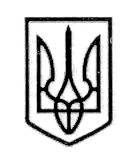  УКРАЇНА СТОРОЖИНЕЦЬКА МІСЬКА РАДАЧЕРНІВЕЦЬКОГО  РАЙОНУ ЧЕРНІВЕЦЬКОЇ ОБЛАСТІХХІХ позачергова сесія VIIІ скликання                               Р  І  Ш  Е  Н  Н  Я    № 88-29/202319 травня 2023 року                                                                           м.СторожинецьПро внесення змін до Програми реформування і розвиткужитлово-комунального господарстваСторожинецької міської ради Чернівецького району Чернівецької області на 2021-2024 рокиВідповідно до  пункту  22 статті 26 Закону України «Про місцеве самоврядування в Україні», Законів України «Про житлово-комунальні послуги», «Про дорожній рух», «Про автомобільні дороги», «Про благоустрій населених пунктів», Постанови Кабінету Міністрів України від 04 березня 2004 року № 265 «Про затвердження Програми поводження з твердими побутовими відходами», з метою забезпечення  надійної роботи систем життєзабезпечення, комфортності і безпеки умов проживання населення, зниження витрат на виробництво комунальних послуг, досягнення  оптимального співвідношення вартості послуг  до доходів населення, створення належних умов функціонування, підвищення ролі та  відповідальності структурних підрозділів системи житлово-комунального господарства Сторожинецької  міської ради, як єдиного цілісного комплексу з надання комунальних послуг населенню, підприємствам та організаціям на підвідомчій території Сторожинецької міської ради,   міська рада вирішила:1. Внести зміни до Програми реформування і розвитку житлово- комунального господарства Сторожинецької міської ради Чернівецького району Чернівецької області на 2021-2024 роки, затвердженої рішенням ХІ сесії Сторожинецької міської ради VIII кликання  від 02 вересня 2021 року№249-11/2021 (далі - Програма) , а саме:1.1. Паспорт Програми викласти в новій редакції (Додаток 1).1.2. Розділ 2 Програми «2. Мета Програми та шляхи реформування житлово-комунального господарства» викласти в новій редакції (Додаток 2).Продовження рішення ХХІХ позачергової сесії Сторожинецької міської радиVIIІ скликання від 19.05.2023 р. № 88 -29/20231.3. Розділ 3 Програми «3. Основні завдання Програми та засоби необхідні для їх виконання» викласти в новій редакції (Додаток 3).1.4. Підрозділ 3.1 «3.1. Житлове господарство» розділу 3 «3. Основні завдання Програми та засоби необхідні для їх виконання» Програми викласти в новій редакції (Додаток 4).1.5. Підрозділ 3.3 «3.3. Благоустрій підвідомчої території Сторожинецької міської ради та обслуговування кладовищї» розділу 3 викласти в новій редакції  (Додаток 5).1.6. Підрозділ 3.4 «3.4. Вуличне освітлення» розділу 3 викласти в новій редакції  (Додаток 6).1.7. Підрозділ 3.5 «3.5 Вулично-дорожнє господарство» розділу 3 викласти в новій редакції  (Додаток 7).1.8. Розділ 3 доповнити підпунктом «3.7. Паркування транспортних засобів» (Додаток 8). 2. Начальнику відділу документообігу та контролю Миколі БАЛАНЮКУ забезпечити оприлюднення рішення на офіційному веб-сайті Сторожинецької міської ради Чернівецького району Чернівецької області.3. Дане рішення набуває чинності з моменту оприлюднення. 4. Контроль за виконання цього рішення покласти на першого заступника міського голови   Ігоря БЕЛЕНЧУКА, постійні комісії з питань фінансів, соціально-економічного розвитку, планування, бюджету                     (Л. РАВЛЮК), з питань житлово-комунального господарства, приватизації, комунальної власності, промисловості, транспорту та зв'язку, впровадження енергозберігаючих технологій, охорони навколишнього природного середовища, розвитку середнього та малого бізнесу, побутового та торгового обслуговування (А. ОЛЕНЮК) .Сторожинецький міський голова                                        Ігор МАТЕЙЧУК